注：名单序号262  北京联合大学教育基金会文件网址链接：http://bjmjzz.bjmzj.gov.cn/wssb/wssb/xxfb/showBulltetin.do?id=64798&dictionid=8102&websitId=100&netTypeId=2京财税〔2017〕654号附件北京市2016年度获得公益性捐赠税前扣除资格的公益性社会团体名单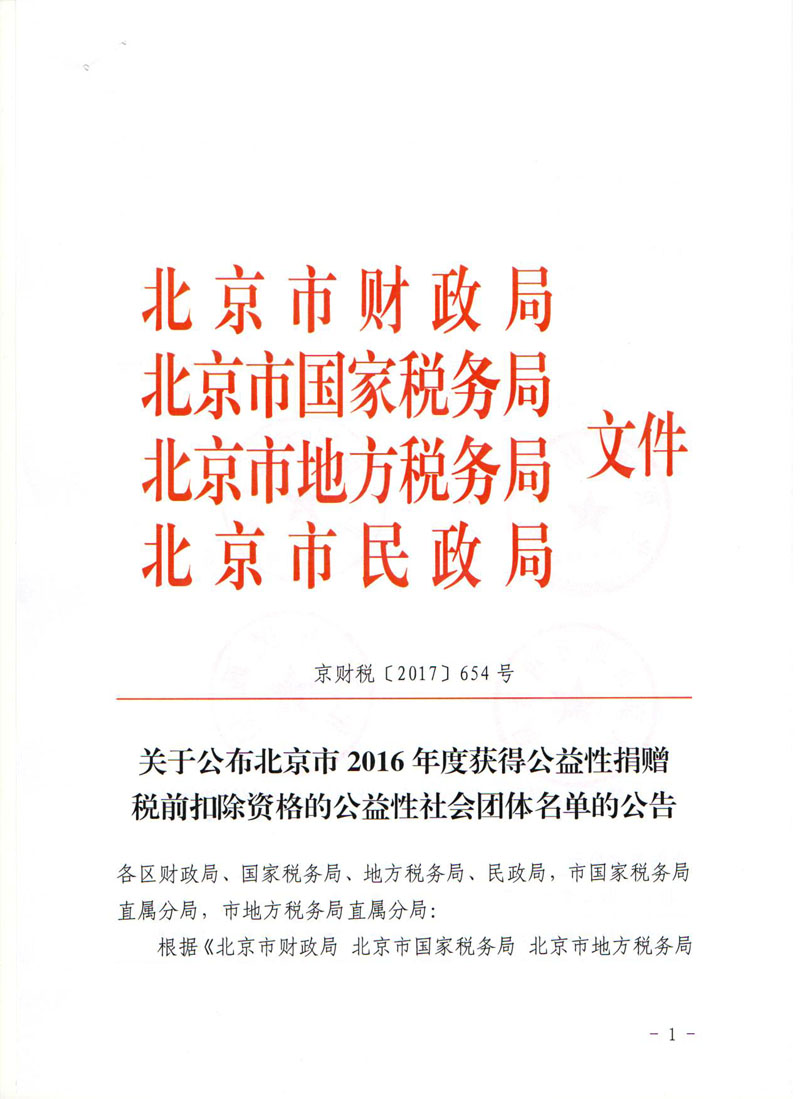 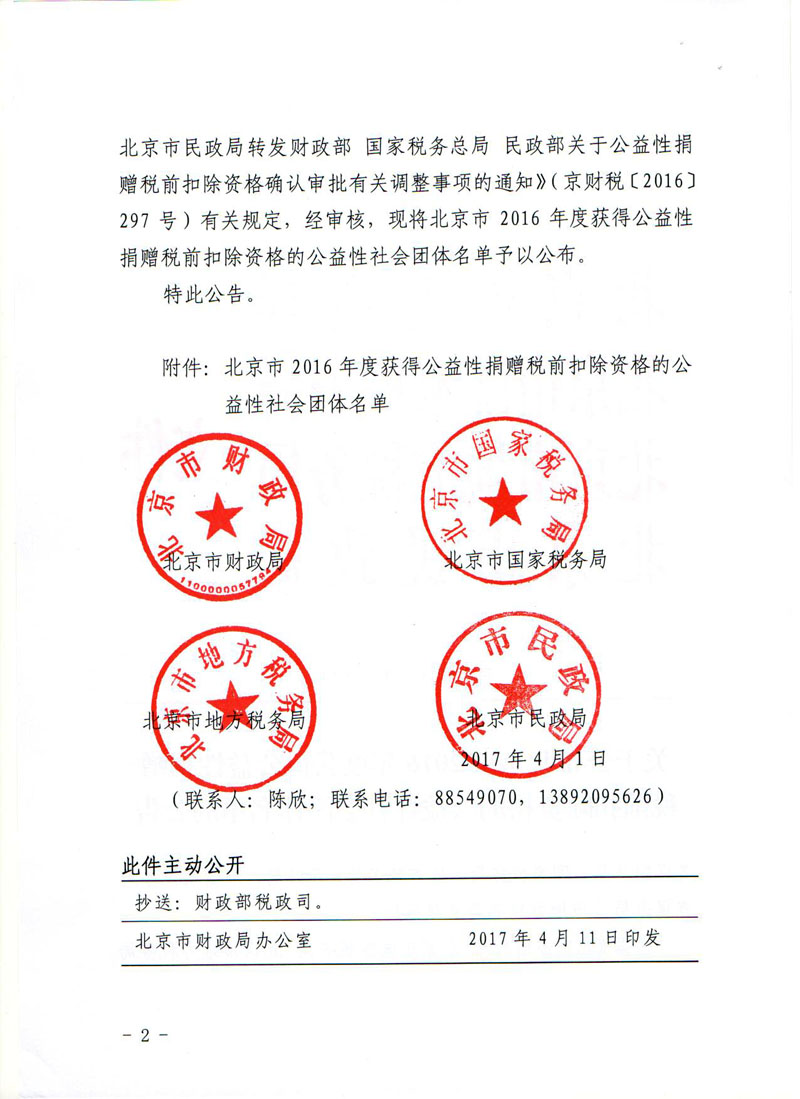 -04-171北京围棋基金会2北京市教育基金会3北京市华侨事业基金会4北京青少年科学基金会5北京老舍文艺基金会6北京文物保护基金会7北京市黄胄美术基金会8北京四中校友促进教育基金会9北京妇女儿童发展基金会10北京国际艺苑摄影基金会（原名“北京国际艺苑美术基金会”）11北京教育科学研究优秀成果奖励基金会12北京人民艺术剧院发展基金会13北京景山教育基金会14北京财贸学院校友促进教育基金会15北京市精益职业教育基金会16北京青少年发展基金会17首都文明工程基金会18北京工业大学教育基金会19北京市发展侨务事业基金会20北京市梅兰芳艺术基金会21北京市温暖基金会22北京绿化基金会23北京市法律援助基金会24北京市戏曲艺术发展基金会25北京人文社会科学发展基金会26北京文化发展基金会27北京市体育基金会28北京和平教育基金会29首都见义勇为基金会30北京戏曲艺术教育基金会31北京市中华世纪坛艺术基金会32北京医学奖励基金会33北京邮电大学教育基金会34北京儿童健康基金会35北京市王忠诚医学基金会36北京市中国人民大学教育基金会37北京市农发扶贫基金会38北京市董辅礽经济科学发展基金会39北京市于若木慈善基金会40北京国际音乐节艺术基金会41北京市搜候中国城市文化基金会42北京光华慈善基金会43北京惠兰医学基金会44北京苹果慈善基金会45北京市李桓英医学基金会46北京市国际高尔夫发展基金会47北京市美疆助学基金会48北京市曾宪义法学教育与法律文化基金会49北京华育助学基金会50北京文化艺术基金会51北京市传统文化保护发展基金会52北京华夏中医药发展基金会（原名“北京市华夏中医药发展基金会”）53北京市希望公益基金会54北京詹天佑土木工程科学技术发展基金会55北京市西部阳光农村发展基金会56北京茅以升科技教育基金会57北京市仁爱慈善基金会58北京林业大学教育基金会59北京光彩公益基金会60北京市鸿儒金融教育基金会61北京师范大学教育基金会62北京民族文化遗产保护基金会63北京市刘光鼎地球物理科学基金会64北京吴祖泽科技发展基金会65北京九三王选关怀基金会66北京精瑞人居发展基金会67北京中国政法大学教育基金会68北京市公安民警抚助基金会69北京协和医学院教育基金会70北京凯恩克劳斯经济研究基金会71北京水源保护基金会72北京市金杜公益基金会73北京SMC教育基金会74北京万通公益基金会75北京市红十字基金会76北京成龙慈善基金会77北京中国石油大学教育基金会78北京协和医学基金会79北京卓越企业家成长研究基金会80北京远洋之帆公益基金会81北京桂馨慈善基金会  82北京市陆学艺社会学发展基金会83北京市惠民医药卫生事业发展基金会84北京市企业家环保基金会85北京当代艺术基金会86北京友好传承文化基金会87北京华亚艺术基金会88北京新阳光慈善基金会89北京原点文化经济创新基金会90北京弘毅慈善基金会91北京绿谷教育基金会92北京中艺艺术基金会93北京岐黄中医药文化发展基金会94北京宏昆慈善基金会95北京市残疾人福利基金会96北京市华夏人慈善基金会97北京观复文化基金会98北京修远经济与社会研究基金会99北京对外经济贸易大学教育基金会100北京工商大学教育基金会101北京志愿服务基金会102北京国珍爱心基金会103北京青年创业就业基金会104北京慧众慈善基金会105北京世纪慈善基金会106北京兴大助学基金会107北京金榜题名慈善基金会108北京华北电力大学教育基金会109北京市长江科技扶贫基金会110北京华严慈善基金会111北京市阳光保险爱心基金会112北京奥运城市发展基金会113北京力生心血管健康基金会114北京康盟慈善基金会115北京民生文化艺术基金会116北京长江药学发展基金会117北京新发展慈善基金会118北京人大附中教育基金会119北京利星行慈善基金会120北京中国矿业大学教育基金会121北京慈弘慈善基金会122北京龙门慈善基金会123北京太阳谷慈善基金会124北京中央民族大学教育基金会125北京故宫文物保护基金会126北京光华设计发展基金会127北京幽兰文化基金会128北京郭应禄泌尿外科发展基金会129北京市吴秉铨病理学发展基金会130北京春苗儿童救助基金会131北京京华公益事业基金会132北京乐平公益基金会133北京外国语大学教育基金会134北京高占祥文化艺术基金会135北京国际城市文化交流基金会（原名“北京国际城市论坛基金会”）136北京晓星芭蕾艺术发展基金会137中关村教育基金会138北京市紧急救援基金会139北京阳光知识产权与法律发展基金会140北京百度公益基金会141北京北方阳光文化慈善基金会142北京瑞普华老年救助基金会143北京联益慈善基金会144北京市育英学校校友促进教育基金会145北京蔚蓝公益基金会146北京中国国家博物馆事业发展基金会147北京济生疼痛医学基金会148北京云居寺慈善基金会149北京培黎教育基金会150北京华彬文化基金会151北京爱它动物保护公益基金会152北京市志成教育基金会153北京中央音乐学院教育基金会154北京市戈友公益援助基金会155北京中央美术学院教育发展基金会156北京市第八十中学校友促进教育基金会157北京郑杭生社会发展基金会158北京海鹰脊柱健康公益基金会159首都师范大学教育基金会160北京绿能煤炭经济研究基金会161北京绿色未来环境基金会162北京化工大学教育基金会163北京中国美术馆事业发展基金会164北京四存教育基金会165北京吴英恺医学发展基金会166北京中金公益基金会167北京阳光老年健康基金会168北京康万家慈善基金会169北京市书院中国文化发展基金会170北京韩红爱心慈善基金会171北京启明星辰慈善公益基金会172北京感恩公益基金会173北京美新路公益基金会174北京屈正爱心基金会175北京中国地质大学教育基金会176北京仁泽公益基金会177北京志远功臣关爱基金会178北京京安公益基金会179北京紫檀文化基金会180北京艺能爱心基金会181北京华彩扶贫助学慈善基金会182北京梦无缺慈善基金会183北京中央戏剧学院教育发展基金会184北京彩虹桥慈善基金会185北京科学教育发展基金会186北京春晖博爱儿童救助公益基金会187北京球爱的天空慈善基金会188北京电影学院教育基金会189北京夕阳秀中老年文化事业发展基金会190北京怡海公益基金会191北京尚善公益基金会192北京巧女公益基金会193北京环球时报公益基金会194北京共美民族教育发展基金会195北京长林公益基金会196北京其普乐少年创意教育基金会197北京爱心万里公益基金会198北京中国青年政治学院教育基金会199北京市壹嘉壹慈善基金会200北京厚德善行慈善基金会201北京智慧城市公益基金会（原名“北京红社会公益基金会”）202北京曹雪芹文化发展基金会203北京健康长城公益基金会204北京国际和平文化基金会205北京杏霖健康公益基金会206北京联想控股公益基金会207北京山花工程慈善基金会208北京启行青年发展基金会209北京中国音乐学院教育基金会210北京桥爱慈善基金会211北京中联盟中医药发展基金会212北京慈寿公益基金会213北京荷风艺术基金会214北京凌盛爱心公益基金会215北京永青农村发展基金会216北京语言大学教育基金会217北京祥和公益基金会218北京水墨公益基金会219北京爱晚公益基金会220北京市永源公益基金会221首都文化艺术公益基金会222北京彩虹公益基金会223北京成达教育基金会224北京国际艺术博览会基金会225北京柏年公益基金会226北京师范大学第二附属中学校友发展教育基金会227北京锐捷公益基金会228北京市博士爱心基金会229北京萤火虫爱心公益基金会230北京恒爱公益基金会231北京永真公益基金会232北京物资学院教育基金会233北京好未来公益基金会234北京亿方公益基金会235北京德恒公益基金会236北京世华公益基金会237北京自然之友公益基金会238北京憨福儿公益基金会239北京同仁张晓楼眼科公益基金会240北京第二外国语学院教育发展基金会241北京市慈善基金会242北京爱思开幸福公益基金会243北京益公公益基金会244北京君和创新公益基金会245北京国科中小企业科技创新发展基金会246北京华益公益基金会247北京世媒发展公益基金会248北京顺峰爱心公益基金会249北京天使妈妈慈善基金会250北京市环亚青年交流发展基金会251北京圆明园遗址保护基金会252北京三一公益基金会253北京探路者公益基金会254北京百高建筑科技基金会255北京新世纪当代艺术基金会256北京慈福公益基金会257北京宏信公益基金会258北京达理公益基金会259北京慈爱公益基金会260北京银泰公益基金会261北京立德未来助学公益基金会262北京联合大学教育基金会263北京青爱教育基金会264北京中伦公益基金会265北京真善美教育基金会266北京常春助学慈善基金会267北京中科科教发展基金会268北京纳通公益基金会269北京圆梦公益基金会270北京修实公益基金会271北京成长教育发展基金会272北京我爱我家公益基金会273北京为华公益基金会274北京珍爱健康公益基金会275北京中慈公益基金会276北京博爱妇女发展慈善基金会277北京弘道慈善基金会278北京后生公益基金会279北京绿色阳光环保公益基金会280北京无国界爱心公益基金会281首都经济贸易大学教育基金会282北京富德公益基金会283北京中非友好经贸发展基金会284北京京东公益基金会285北京首善儿童肿瘤基金会286北京海东绿茵公益基金会287北京黎光音乐公益基金会288北京妈祖仁爱慈善基金会289北京化成天下公益基金会290北京市金鼎轩公益基金会291北京闻康公益基金会292中关村华夏经济学研究发展基金会293北京天安公益基金会294北京阳光未来艺术教育基金会295北京市光明慈善基金会296北京华汽汽车文化基金会297北京市锡纯艺术教育公益基金会298北京同有三和中医药发展基金会299北京中间艺术基金会300北京坤慈公益基金会301北京爱谱癌症患者关爱基金会302北京三弦公益基金会303北京乾坤恒大健康扶贫基金会304北京诚栋公益基金会305北京老牛兄妹公益基金会306北京当代经济学基金会307北京中道公益基金会308北京伍叁公益基金会309北京曾成钢雕塑艺术基金会310北京光华之心公益基金会311北京星河公益基金会312北京创业天使公益基金会313北京德威佳业博士后科学基金会314北京润生农村发展公益基金会315北京远程光明公益基金会316北京十方缘公益基金会317北京向往助老公益基金会318北京市思诚朝阳门社区基金会319北京樱桃公益基金会320北京育才助学公益基金会321北京延河弘扬延安精神基金会322北京中改创新人才发展基金会323北京白求恩公益基金会324北京赛意公益基金会325北京市银杏公益基金会326北京曲美公益基金会327北京中国科学技术大学新创公益基金会328北京易孚泽公益基金会329北京九台公益基金会330北京华软科技发展基金会331北京东方美丽乡村发展基金会332北京四海弘洋公益基金会333北京华宇公益基金会334北京市正大慈善基金会335北京钟南山创新公益基金会336北京杰凯心血管健康基金会337北京时代公益基金会338北京一刻公益基金会339北京英硕扶老公益基金会340北京蓝蝶公益基金会341北京德行天下公益基金会342北京横山公益基金会343北京美业公益基金会344北京圆网慈善基金会345北京丰盛公益基金会346北京新东方公益基金会347北京医卫健康公益基金会348北京仁人公益基金会349北京弘德利生慈善基金会350北京国乐公益基金会351北京康助老年健康基金会352北京城市学院教育基金会353北京京妍公益基金会354北京险峰公益基金会355北京培根神经与心血管医学公益基金会356北京伍连德公益基金会357北京灿烂阳光慈善基金会358北京东方园林公益基金会359北京麦田慈善基金会360北京修证公益基金会361北京市顺义区慈善基金会362中关村梅花与牡丹文化创意基金会363北京厚爱关节健康公益基金会364北京真容公益基金会365北京百仁慈爱公益基金会366北京凤凰健康公益基金会367北京东方君公益基金会368北京健和公益基金会369北京生根慈慧公益基金会370北京中旭公益基金会371北京众泽公益基金会372北京福慧公益基金会373北京爱尔公益基金会374北京华远达慈善基金会375北京病痛挑战公益基金会376北京弘德公益基金会377北京正心慈善基金会378北京滋沁慈善基金会379北京新康公益基金会380北京药盾公益基金会381中关村精准医学基金会（原名“中关村精准医学科技基金会”）382北京王式廓艺术基金会383北京市宝健公益基金会384北京华嘉公益基金会385北京微爱公益基金会386北京厚土公益基金会387北京华青公益基金会388北京百川公益基金会389北京富民小康公益基金会390北京大地医疗慈善基金会391北京青波公益基金会392中关村华戎军民融合装备新技术发展基金会393北京绿创公益基金会394北京李小凡公益基金会395北京单向街公益基金会396北京星辰黄斑病公益基金会 397北京源泉公益基金会398北京医科报公益基金会399北京卓然公益基金会400北京楷祺心血管公益基金会401北京耿耿丹心教育公益基金会402中关村中科创新创业教育基金会403北京厚泽公益基金会404北京美中宜和公益基金会405北京天地文化发展基金会406北京市清华大学附属中学教育基金会407北京同心圆慈善基金会408北京蓬蒿公益基金会409北京绿梦公益基金会410北京王府公益基金会411北京灯火公益基金会412北京亿帮公益基金会413北京中卫健康公益基金会414北京链家公益基金会415北京培奇全纳教育公益基金会416北京合一绿色公益基金会417北京嫣然天使儿童公益基金会418北京用友公益基金会419北京丰利公益基金会420中关村立德青年领导力创新发展基金会421北京国美艺术公益基金会422北京明天公益基金会423北京靳尚谊艺术基金会424北京同观公益基金会425北京隋建国艺术基金会426北京长安信托公益基金会427北京火伴公益基金会428北京益疆慈善基金会429北京九色光公益基金会430北京一点公益基金会431北京小狗电器公益基金会432北京创元慈善基金会433北京浩仁慈善基金会434北京建筑大学教育基金会435北京孙桂芝公益基金会436北京盛中国艺术公益基金会437北京博祥公益基金会438北京齐化社区公益基金会439北京嘉实公益基金会440北京民泰公益基金会441北京华通国康公益基金会442北京中经公益基金会443北京观妙公益基金会444北京市冠军体育人公益基金会445北京保研公益基金会446北京金石慈善基金会447北京爱的分贝公益基金会448北京中瑞诚公益基金会449北京市阳光健康公益基金会450北京市华安公益基金会451北京国培扶贫基金会452北京星宇慈善基金会453北京新起点公益基金会454北京康源公益基金会455北京雷学金慈善基金会456北京东宇全球化人才发展基金会457北京丝路公益基金会458北京德艺双馨公益基金会459北京新兴卫生产业发展基金会460北京市安和社区公益基金会461北京大鸾翔宇慈善基金会462北京易明慈善基金会463北京常瑞公益基金会464北京新越公益基金会465北京慈航公益基金会466北京修德慈善基金会467北京鼎医公益基金会468北京木兰汇公益基金会469北京近民公益基金会470北京乐善公益基金会471北京知行公益基金会472北京众合公益基金会473北京人人关爱健康公益基金会474北京笃学公益基金会475北京利泽助老助残基金会476北京同仁公益基金会477北京健华公益基金478北京依众公益基金会479北京博能志愿公益基金会480北京红心相通公益基金会481北京金山水公益基金会482北京凤归巢公益基金会483北京华夏英雄慈善基金会484北京元典艺术公益基金会485北京中仁慈善基金会486北京市瑞田公益基金会487北京市京潮公益基金会488北京吴建民公益基金会489北京恒安公益基金会490北京合众关爱心脏健康基金会491北京昊坤公益基金会492北京加速公益基金会493北京牧云文化艺术基金会494北京市棠棣公益基金会495北京德清公益基金会496北京阳光人生公益基金会497北京共济公益基金会498北京金融街慈善基金会499北京艺美公益基金会500北京民生中国书法公益基金会501北京市海淀教育基金会502北京宋庄艺术发展基金会503北京市慈善协会504中国科技大学北京校友会505北京市慈善义工联合会506北京公益服务发展促进会507北京老年痴呆防治协会508北京市丰台区慈善协会509北京市海淀区慈善协会510北京市怀柔区慈善协会511北京市石景山区慈善协会512北京市昌平区慈善协会513北京市朝阳区慈善协会514北京市顺义区社会福利慈善协会515北京永诚社区公益基金会